Памятка для родителей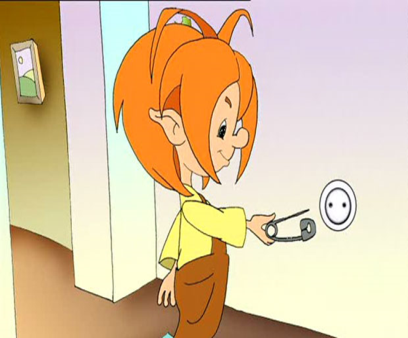 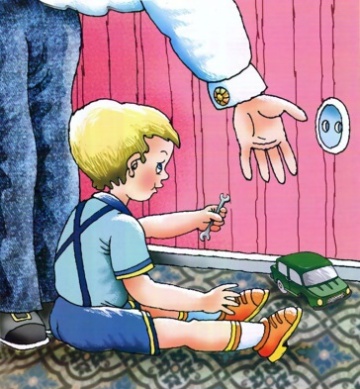 Еслиу вас есть маленькие дети, закройте все розетки специальными колпачками, обеспечивающими их безопасность; не допускайте детей к электрическим приборам.Систематически предупреждайте детей об опасности поражения электрическим током и запрещайте им влезать на опоры электропередач, проникать в трансформаторные подстанции или в технические подвалы жилых домов, где находятся провода и коммуникации.
Как правило, в этих местах нанесены предупредительные специальные знаки или укреплены соответствующие плакаты. Все эти знаки и плакаты предупреждают человека об опасности поражения электрическим током, и пренебрегать ими, а тем более снимать их, не допустимо. Напоминайтедетям, что нельзя набрасывать на провода проволоку и другие предметы, разбивать изоляторы, открывать лестничные электрощиты и вводные щиты, находящиеся в подъездах домов.Внушите своим детям всю опасность попадания под действие электрического тока. Действующие электроустановки - не место для игр и развлечений.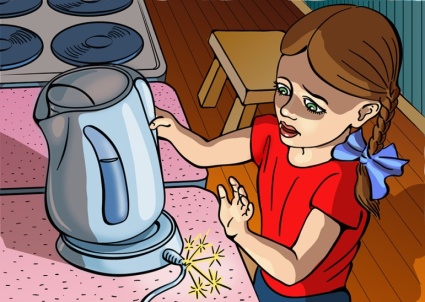 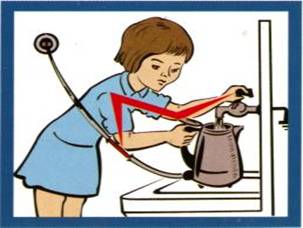 Дома:-Нельзя тянуть вилку из розетки за провод;-Нельзя браться за провода бытовых электроприборов мокрыми руками;-Нельзя пользоваться неисправными электроприборами и разбирать их включенными в розетку;На улице:-Нельзя залезать на опоры линий электропередачи, подходить к оборванному проводу ближе, чем на 10 метров;-Нельзя разжигать костры, складывать воспламеняющиеся предметы под проводами;-Нельзя ловить рыбу вблизи линий электропередачи;-Нельзя запускать воздушных змеев и планеры возле энергообъектов;-Нельзя забрасывать какие-либо предметы на провода и трансформаторы;-Нельзя открывать двери трансформаторных подстанций и электрощиты на лестничных площадках, играть вблизи энергообъектов.- Нельзя во время грозы купаться в водоемах, прятаться под деревьями. Надо идти домойПравила электробезопасностиНиже приведены основные элементарные правила электробезопасности, обязательные к соблюдению каждым здравомыслящим человеком.Правило первое.Итак, список открываем первым правилом по электробезопасности, которое звучит так:Ни при каких условиях не используйте в работе инструменты, изоляция которых повреждена или отсутствует вообще. Перед началом работы обязательно нужно осмотреть инструменты, которые Вам могут понадобится.Правило второе.Второе в списке правило электробезопасности звучит так:Запрещано работать электроинструментами, имеющими открытый корпус или же при снятом кожухе интсрумента.На корпусе почти каждого электроприбора около гнезда подключения в розетку имеется надпись: “Внимание! Высокое напряжение! Отсоединить шнур при проведении разборки корпуса!”Правило третье.Третье правило электробезопасности можно отнести к учебным заведениям. Т.е. оно запрещает учащимся работать при сетевом напряжение превышающем 42 В. Помните, что при напряжении ниже 42 В снижается риск сильного удара электрическим током, однако окончательно такая вероятность не исчезает, поскольку даже при 12 В удар способен нанести травму, опасную для жизни пострадавшего.Правило четвертое.Четвертым правилом электробезопасности строго запрещено проводить снятие (замену) предохранителей на включенных в сеть электроприборах, т.е. приборах, находящихся под нагрузкой. Этим же правилом запрещено проводить установку предохранителей с другимноминальным током или же самодельных «жучков».Правило пятоеПравило электроизмерения – еще одно немаловажное правило электробезопасности.Как же правильно проводить электрозамеры?Электроизмерительный прибор подключаем к выбранным точкам только обесточенной цепи, и только после этого нужно включать напряжение и можно проводить измерения.В момент, когда проводите переключение соединительных проводов приборов, нужно обесточивать измеряемый участок цепи для того, чтобы уменьшить вероятность случайно прикоснуться к оголенной проводке.Более опасным является двухполюсное измерение напряжения, поскольку есть возможность касания двух точек цепи, которые находятся под напряжением.Советы по электробезопасности.Вот несколько советов по электробезопасности.играть вблизи электроустановок и линий электропередач порой смертельно опасны - не позволяйте детям играть в таких местах!никогда не стоит подходить ближе, чем на 10 метров к  оборванным проводам электропередачи, лежащим на земле.Огромную угрозу порой представляют провода радиотелефонной связи, прикасающиеся непосредственно к проводам ЛЭП (линии электропередач).Большую опасность представляют собой провода, расположенные в кустарниках, в кронах деревьев, ответвления от проводов воздушной ЛЭП кразличного рода постройкам, т.е. наружная электропроводка.Игры в технических подвалах домов, разведение костров неподалеку ЛЭП, запускать воздушных змеев вблизи проводов линий электропередачи категорически ЗАПРЕЩЕНО!!!Если Вы заметили, что вскоре начнется гроза, найдите безопасное место, чтобы переждать ,пока она закончится. Но этого не стоит делать, например, под деревом, ибо именно в деревья чаще всего молнии и бьют. Запрещено в грозу кататься на велосипеде и купаться в реках и других водоемах, опять же, из-за вероятности поражения молнией.Если Вы заметили, что кто-то попал под напряжение, что сделать первоочередно? Найдите источник питания и отключите его: отключить свет во всей квартире - "выбить" пробки - можно, если доступ к прочим выключателям затруднителен. И только после обесточивания проблемного участка можно приступать к оказанию ПМП пострадавшему. В противном случае Вы можете сделать только хуже: и пострадавшему, и себе.Перед тем, как включать приборы, проверяйте их на предмет повреждения изоляции через измерение сопротивления изоляции.Ни в коем случае не промакивайте электрические приборы водой, пока они все ещё подключены к сети.Запрещено вытягивать вилку из розетки за провод прибора.Если Вы делаете влажную уборку электроприборов, обязательно выключайте их из сети.Если в Вашем доме есть маленькие дети, не лишним будет закрыть розетки защитной пластиковой крышкой - так Вы обезопасите своих чад от необдуманных поступков.Запрещено дотрагиваться к свисающим проводам, если же такие были обнаружены, срочно звоните электрикам, обслуживающим Ваш участок - они должны устранить поломку, но без Вашего соучастия!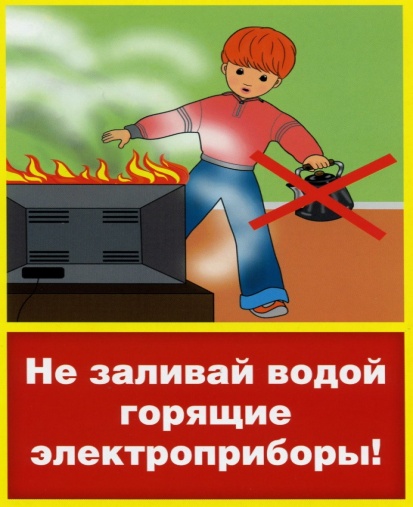 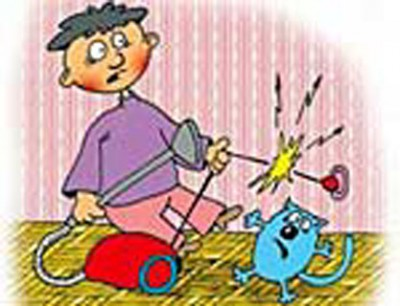 Не вынимайте вилку электроприбора из розетки, потянув за шнур. Он может оборваться, оголив провода, находящиеся под напряжением.Не оставляйте включенные электроприборы без присмотра. Особенно утюги, фены, настольные лампы, телевизоры и т.п.Не включайте в одну розетку несколько вилок электроприборов, это может вызвать короткое замыкание и пожар.Не используйте электроприборы с поврежденной изоляцией. В противном случае это может привести к электротравме или пожару.Не вскрывайте с целью ремонта электроприборы, включенные в электросеть.Исключите возможность доступа детей к электроприборам и открытым розеткам.Нельзя мокрыми руками включать электроприборы.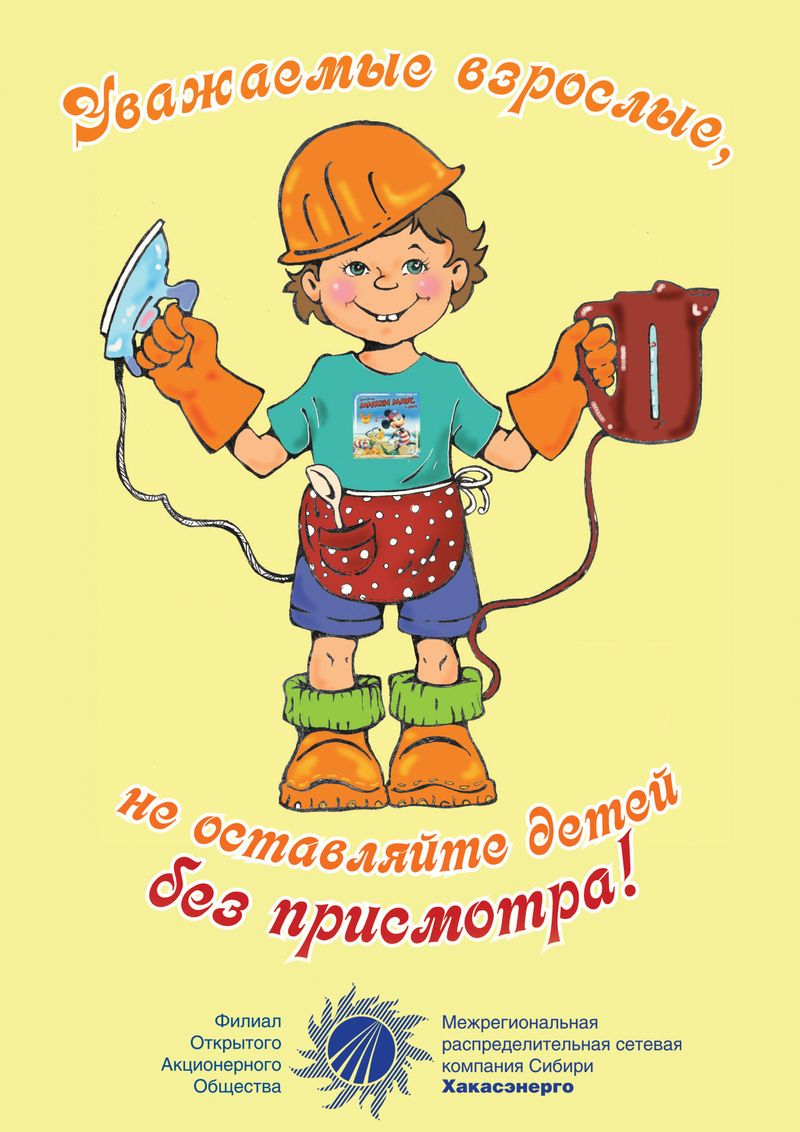 